ПОЛОЖЕНИЕ  об основной образовательной программе начального, основного общего образованияобщеобразовательная школа с. Степное» Энгельсского муниципального районаОбщие положенияНастоящее положение об основной образовательной программе начального, основного, среднего (полного) общего образования   (в дальнейшем – Положение),  разработано на основе Закона РФ от 26 декабря 2012 г "Об образовании"; Федерального государственного образовательного стандарта (ФГОС) основного общего образования к структуре основной образовательной программы (приказ Министерства образования и науки РФ от 17.12.2010 г. №1897); приказа Министерства образования и науки Российской Федерации от 22 сентября 2011 г. № 2357  (ИЗМЕНЕНИЯ, которые вносятся в федеральный государственный образовательный стандарт начального общего образования, утверждённый приказом Министерства образования и науки Российской Федерации от 6 октября 2009 г. № 373); методических рекомендаций по структуре основной образовательной программы основного общего образования Энгельсского муниципального района (приказ комитета по образованию и молодежной политике администрации Энгельсского муниципального района от           №         ); Устава муниципального автономного общеобразовательного учреждения «Основная общеобразовательная школа с. Степное» Энгельсского муниципального района.Настоящее Положение регламентирует образовательную деятельность педагогического коллектива в муниципальном автономном общеобразовательном учреждении «Основная общеобразовательная школа с. Степное» Энгельсского муниципального района.Настоящее Положение принимается педагогическим коллективом  на неопределенный срок (но не более чем на 5 лет). Педагогический коллектив  имеет право внести изменения и дополнения в действующее Положение и предоставить новую редакцию документа на утверждение директору и согласование с Учредителем. После принятия новой редакции Положения предыдущая редакция Положения утрачивает силу.Основная образовательная программа (далее – Программа) муниципального автономного общеобразовательного учреждения «Основная общеобразовательная школа с. Степное» Энгельсского муниципального района является нормативно-правовым документом, гарантирующим  права  участников образовательного процесса в части, касающейся  обеспечения освоения всеми обучающимися основной образовательной программы общего образования и отражающим ответственность субъектов образования за конечные результаты освоения основной образовательной программы.Цель разработки  Программы – эффективное управление образовательным процессом  с учетом возможностей и потребностей участников образовательного процесса. Программа разрабатывается образовательным учреждением  самостоятельно  с привлечением органов самоуправления (управляющий совет), обеспечивающих государственно-общественный характер управления муниципальным автономным общеобразовательным учреждением «Основная общеобразовательная школа с. Степное» Энгельсского муниципального района. Программа  разрабатывается ежегодно с учетом достигнутых результатов и  до 5 сентября  каждого учебного года утверждается директором школы соответствующим приказом, согласовывается с Учредителем до 15 сентября  текущего учебного года.Программа разрабатывается для каждой ступени общего образования: начальной, основной на один учебный год. Цель реализации данной программы рассчитывается от количества лет обучения на той или иной ступени общего образования: цель  реализации  Программы начального общего образования планируется на 4 года; цель реализации  Программы основного общего образования планируется на 5 лет. За содержание  и реализацию Программы несет ответственность директор образовательного учреждения. II. Структура основной образовательной программытитульный лист;целевой раздел;содержательный раздел;организационный раздел.III. Порядок оформления титульного листа 3.1.   На титульном листе расположены грифы согласования и утверждения  Программы с указанием даты  и номера приказа.   Гриф утверждения директором образовательного учреждения  располагается в верхнем правом углу Программы, гриф согласования с Учредителем – в верхнем левом углу Программы. 3.2. В центре титульного листа наименование Программы, с указанием ступени общего образования и учебного года (приложение 3).IV. Структура целевого разделаПояснительная записка.Планируемые  результаты.Система оценки  достижения планируемых результатов.1. Структура пояснительной записки целевого раздела1.1. Общее назначение программы (отразить основную часть и вариативную, формируемую участниками образовательного процесса, уникальность данного образовательного учреждения – наличие экспериментальной или внедренческой площадки, ресурсного центра, является ли школа базовой; особенности организации образовательного процесса – развивающие образовательные системы, апробация новых УМК, собственная система оценивания учебных достижений обучающихся, воспитательные системы  и др.).1.2. Цель и задачи (к результатам освоения основного общего образования).1.3.Описание основных образовательных подходов при реализации данной программы: системно-деятельностный подход (общая характеристика): -  отбор содержания образования (образовательные системы);- разнообразие  способов организации образовательной деятельности;- приобретение новых знаний через деятельность;  -  применение гуманной педагогики:  сотрудничество в  системе «учитель-ученик» (учёт индивидуальных, возрастных, психологических и физиологических особенностей обучающихся,   форм общения при  определении образовательных целей и путей их достижения);- выстраивание  индивидуальных образовательных траекторий и индивидуального развития каждого обучающегося, в том числе одарённых детей, детей-инвалидов и детей с ограниченными возможностями здоровья.компетентностный подход (общая характеристика):- формирование и развитие компетентностей: коммуникативных, социальных, культурологических, общекультурных, бытовых, экономических, политических, информационных, познавательных, рефлексивных и др.;- умение действовать в нестандартных ситуациях;- способность самостоятельно принимать решения;- способность прогнозировать результаты своих действий;- способность выстраивать индивидуальную траекторию развития на основе жизненного опыта;дифференцированный и индивидуальный подход (общая характеристика):- учет интеллектуального развития;- опора на самостоятельность;- дифференциация заданий по уровням;- продвижение от возможностей к более высоким результатам;- нацеленность на успех.1.4. Описание инновационных образовательных технологий, применяемых в образовательном процессе основного общего образования.1.5.  Система психолого-педагогического сопровождения обучающихся 11-15 лет:- программа адаптации обучающихся 5-6 классов (возможны два варианта:  приложить программу адаптации  к основной образовательной программе основного общего образования или описать основные мероприятия по адаптации подростков 11-13 лет);- описание системы психолого-педагогической поддержки обучающихся 7-9-х классов.1.6. Описание образовательных технологий, используемых педагогами на данной ступени общего  образования1.7. Образ выпускника основной школы.1.8. Результаты мониторинга реализации основной образовательной программы образовательного учреждения за прошлый учебный год.2. Структура системы планируемых результатов целевого раздела2.1.  Общие положения:1) определение понятия «планируемые результаты»;2) перечень классов,  работающих по государственным образовательным стандартам 2004 года и описание  основных результатов  в форме: «знать», «уметь» по всем общеобразовательным предметам;3)  перечень классов, работающих по стандартам второго поколения и описание результатов   комплексно в формате личностных, метапредметных и предметных результатов:3.1. Формирование  умений и навыков, способствующих освоению систематических знаний:осознание теоретических моделей и понятий (общенаучных и базовых для данной области знания);выявление  сущности и особенностей изучаемых объектов, процессов и явлений действительности (природных, социальных, культурных, технических и др.) в соответствии с содержанием конкретного учебного предмета;использование схем, алгоритмов, таблиц; анализ связей и отношений между объектами и процессами.3.2. Формирование навыков самостоятельного приобретения, переноса и интеграции знаний: использование знако-символических средств и логических операций сравнения, анализа, синтеза, обобщения, интерпретации, оценки, классификации по характерным признакам;установление аналогий и причинно-следственных связей;построение рассуждений;соотнесение неизвестного с известным, требующего от учащихся более глубокого понимания изученного;выдвижение  новых  идей, собственной точки зрения, не совпадающей с устоявшимися взглядами;исследование новой информации, преобразование известной информации  в иной контекст и т. п.3.3.  Формирование навыков разрешения проблем:принятие решения в ситуации неопределённости;выбор наиболее эффективного решения, способствующего разрешению возникших проблем;создание объекта с заданными свойствами;установление закономерностей или «устранение неполадок» и т. п.3.4.  Формирование  навыков сотрудничества:совместная работа в парах или группах с распределением ролей и разделением ответственности за конечный результат.3.5.  Формирование  навыков коммуникации: письменное или устное высказывание с заданными параметрами: коммуникативной задачей, темой, объёмом, форматом (например, сообщение, комментарий, пояснение,  инструкция,  отчёт, оценочное суждение, аргументированное мнение и т. п.).3.6.  Формирование навыков самоорганизации и саморегуляции:самостоятельное выполнение задания: планирование этапов  работы, отслеживание продвижения в выполнении задания, соблюдение графика  предоставления материалов, поиск необходимых ресурсов, распределение обязанностей и контроля качества выполнения работы.3.7. Формирование  навыков рефлексии:самостоятельная оценка  собственной учебной деятельности с позиций соответствия полученных результатов учебной задаче, целям и способам действий, выявление позитивных и негативных факторов, влияющих на результаты и качество выполнения задания или самостоятельной постановки учебных задач.3.8. Формирование ценностно-смысловых установок:аргументация своей позиции  на основе имеющихся представлений о социальных или личностных ценностях, нравственно-этических нормах, эстетических ценностях.3.9. Формирование  ИКТ-компетентности обучающихся:целесообразное использование ИКТ в целях повышения эффективности процесса формирования всех перечисленных выше ключевых навыков.4) В структуре планируемых результатов необходимо отметить ведущие целевые установки и основные ожидаемые результаты основного общего образования. Планируемые результаты освоения учебных и междисциплинарных программ целесообразнее подробно прописать в междисциплинарных учебных программах и  учебных рабочих программах по всем общеобразовательным предметам. 3. Структура системы оценки  достижения планируемых результатов целевого раздела3.1. Описание способов оценки достижения результатов:1) цель оценочной деятельности;2) критерии, процедуры, инструментарий оценивания результатов;3) формы представления результатов (описание промежуточной, итоговой аттестации, ГИА, проектной деятельности, исследовательской деятельности, олимпиады по общеобразовательным предметам, интеллектуальных марафонов, научно-практических конференций и др.); результаты ГИА возможно рассматривать как основной показатель в  деятельности образовательного учреждения;4) комплексный подход к оценке результатов освоения основной образовательной программы основного общего образования, реализующего стандарты второго поколения, – предметные, метапредметные, личностные результаты:базовый уровень достижений –  уровень освоения учебных действий с опорной системой знаний. Овладение базовым уровнем является достаточным для продолжения обучения на следующей ступени образования, но не по профильному направлению. Достижению базового уровня соответствует оценка «удовлетворительно» (или отметка «3», отметка «зачтено»).Два уровня, превышающие базовый:• повышенный уровень достижения планируемых результатов, оценка «хорошо» (отметка «4»);• высокий уровень достижения планируемых результатов, оценка «отлично» (отметка «5»).Два уровня ниже базового:• пониженный уровень достижений, оценка «неудовлетворительно» (отметка «2»);• низкий уровень достижений, оценка «плохо» (отметка «1»);5) оценка динамики индивидуальных достижений обучающихся возможна в форме портфолио достижений.V.	Содержательный раздел5.1. Структура содержательного раздела:Программа развития универсальных учебных действийРабочие учебные программы по отдельным учебным предметам, учебным курсам (в том числе интегрированным),   внеурочной деятельности;Программа воспитания и социализации обучающихся Программа коррекционной работыСтруктура программы развития универсальных учебных действий обучающихся содержательного раздела: Пояснительная записка План развития универсальных учебных действий Информационно-методическое обеспечение. Структура пояснительной записки:В пояснительной записке необходимо отразить:цель и задачи программы, описание ее роли в реализации Стандарта;используемый понятийный аппарат;характеристику универсальных учебных действий (личностных, регулятивных, познавательных, коммуникативных);связь универсальных учебных действий в структуре образовательного процесса;описание типичных универсальных действий;описание особенностей универсальных учебных действий при реализации исследовательской и проектной деятельности обучающихся;описание содержания, видов и форм организации учебной деятельности по формированию ИКТ-компетенций;перечень и описание ИКТ-компетенций;планируемые результаты формирования и развития компетентности в области ИКТ (результат в форме проекта, с указанием вида  проектов и основополагающего  базиса – межпредметные проекты, монопредметные, индивидуальные, групповые);взаимодействие с учебными, научными, социальными, методическими учреждениями (сотрудничество в форме научного руководства, консультаций, экспертизы, написания рецензий);описание условий для реализации программы;методику и инструментарий мониторинга  сформированности универсальных учебных действий.1.2.Структура плана развития УУДПлан развития УУД состоит из разделов:личностные универсальные учебные действия;регулятивные универсальные учебные действия;познавательные универсальные учебные действия;коммуникативные универсальные учебные действия;Структура плана развития универсальных учебных действий:3. Структура программы воспитания и социализации обучающихся содержательного раздела3.1.Пояснительная записка3.2. План развития воспитательных, культурных и социальных практик  обучающихся3.3. Информационно-методическое обеспечение.Структура пояснительной записки:   В пояснительной записке необходимо отразить:цель и задачи  воспитания и социализации личности, описание общечеловеческих ценностей, лежащих в основе   воспитания;описание основных направлений воспитательной деятельности, отражающих специфику образовательного учреждения;содержание, виды деятельности, формы  работы по духовно-нравственному развитию, социализации обучающихся, экологическому воспитанию;связь с другими организациями при решении проблем социализации обучающихся;виды педагогической поддержки социализации обучающихся;модели организации работы по развитию здорового образа жизни;система поощрения социальной успешности обучающихся;критерии и показатели эффективности образовательного учреждения в сфере воспитательного процесса;инструментарий мониторинга воспитания и социализации обучающихся;планируемые результаты воспитания и социализации обучающихся.Структура плана развития воспитательных, культурных и социальных практик  обучающихсяПлан развития воспитательных, культурных и социальных практик  обучающихся оформляется в табличном варианте. Он состоит из  разделов:духовно-нравственное развитие и воспитание обучающихся;социализация и профессиональная ориентация обучающихся;формирование экологической культуры, культуры здорового и безопасного образа жизни обучающихся;3.3. Информационно-методическое обеспечение4. Структура программы коррекционной работы 	Программа коррекционной работы на ступени основного общего образования разрабатывается при наличии обучающихся с особыми потребностями.Структура программы коррекционной работы содержательного разделаПояснительная запискаПлан  коррекционной работыИнформационно-методическое обеспечение.Структура пояснительной записки В пояснительной записке необходимо отразить:цель и задачи  коррекционной работы; перечень и содержание  индивидуально ориентированных направлений коррекционной работы;систему  психолого-медико-социального сопровождения обучающихся с особыми потребностями;связь с другими организациями при решении проблем социализации обучающихся;инструментарий мониторинга  социализации данной категории  обучающихся;планируемые результаты коррекционной работы.Примерная структура плана  коррекционной работыПлан коррекционной работы оформляется в табличном варианте, который состоит из   разделов:социализация  и профессиональная ориентация обучающихся с ограниченными возможностями;медико-психолого-педагогическая поддержка обучающихся с ограниченными возможностями;коррекция физических, речевых, психологических, интеллектуальных нарушений обучающихся с ограниченными возможностями;работа с семьей.VI.	Организационный разделСтруктура организационного раздела: учебный план (отразить основную часть  и вариативную);описание условий реализации основной образовательной программы общего образования.Структура учебного планаОбщие положенияПояснительная записка к учебному плану 5-8-х классов (фиксируется обучение в 5-х классах по ФГОС)Учебный план образовательного процесса в 5-8-х классах (при реализации ФГОС в 5-х классах, учебный план оформляется отдельно)Пояснительная записка к учебному плану 9-х классовУчебный план образовательного процесса в 9-х  классахСистема условий реализации основной образовательной программы общего образованияСистема условий должна учитывать особенности образовательного учреждения и содержать: описание имеющихся условий;  обоснование необходимых изменений в имеющихся условиях в соответствии с приоритетами основного общего образования образовательного учреждения; механизмы достижения целевых ориентиров в системе условий; сетевой график (дорожную карту) по формированию необходимой системы условий; контроль  состояния системы условий. Структура системы условий:Образовательная среда, обеспечивающая достижение цели основного общего образования:высокое качество образования;доступность и открытость образовательного учреждения для участников образовательного процесса;гарантия охраны и укрепления физического, психологического и социального здоровья  обучающихся;соблюдение преемственности начального, основного, среднего (полного) общего образования.Кадровые условия:укомплектованность педагогическими кадрами;уровень квалификации педагогических кадров (уровень соответствия квалификационным характеристикам и квалификационным категориям);непрерывность профессионального развития (прохождение аттестации не реже  1 раза в 5 лет, курсовая подготовка  в объеме не менее 108 часов, системное саморазвитие);Учебно-методические условия:методическая поддержка уникального педагогического опыта;внедрение инновационных образовательных технологий;обобщение и распространение передового педагогического опыта;организация непрерывного развития учительского потенциала.4, Информационно-методические условия:использование Интернет-технологий, компьютерных технологий для получения необходимой информации;применение ИКТ для развития коммуникативной, информационной, аналитической, социальной  компетентностей;создание сайтов;применение внутренней локальной сети;ведение электронных дневников;участие в  сетевых педагогических сообществах.5.Финансово-экономические условия:обеспечение государственных гарантий на получение бесплатного общедоступного  основного общего образования;обеспечение возможности реализации требований Стандарта;формирование объема расходов для реализации основной образовательной программы основного общего образования;информация о государственном (муниципальном) задании учредителя по оказанию образовательных услуг;обеспечение подвоза обучающихся  (в том случае, если имеется необходимость);предоставление дополнительных платных образовательных услуг.6.Материально-технические условия:учебные кабинеты с автоматизированными рабочими местами;лекционные аудитории;помещения для проведения лабораторных исследований, технического моделирования;  музыки, изобразительного искусства;лингафонные кабинеты;информационно-библиотечные центры, оборудованные медиатекой;актовые, хореографические залы, спортивные комплексы;столовая и прилегающие к ней помещения, обеспечивающие возможность организации горячего питания;помещения медицинского назначения;помещения, оборудованные всем необходимым для организации образовательного процесса обучающихся с ограниченными возможностями здоровья;гардеробы, санузлы, места личной гигиены;пришкольный участок;техническое оснащение и оборудование всех предметных областей;мебель, хозяйственный инвентарь.7. Психолого-педагогические условия:преемственность содержания и форм обучения на разных ступенях образования;учет возрастных особенностей обучающихся;формирование и развитие психолого-педагогической компетентности участников образовательного процесса;психолого-педагогическое сопровождение обучающихся (вариативность форм – профилактика, диагностика, консультирование, коррекционная, развивающая, просветительская работа; вариативность направлений – сохранение и укрепление психологического здоровья,  формирование ценности здоровья и безопасного образа жизни, мониторинг способности и возможности обучающихся, выявление и поддержка одаренных учащихся, обеспечение осознанного профессионального выбора, поддержка учащихся с ограниченными возможностями и др.);диверсификация уровней психолого-педагогической поддержки (индивидуальная, групповая, фронтальная (уровень класса), уровень учреждения.VII. Порядок оформления раздела «информационно- методическое обеспечение»7.1. В зависимости от вида  программы в данный раздел входит   перечень учебно-методического комплекта, необходимого для реализации соответствующего вида программы, а также адреса электронных ресурсов.7.2.  Оформление списка литературы должно быть в соответствии с общепринятыми нормами: издательские реквизиты, название периодических печатных изданий с указанием даты и номера выпуска.VIII. Контроль реализации Программы8.1. Контроль реализации Программы осуществляют руководители образовательного учреждения через следующие формы работы:мониторинг реализации Программы;педагогический совет;публичное выступление на заседании самоуправления;методические объединения школы.8.1.1. Мониторинг реализации Программы разрабатывает образовательное учреждение самостоятельно и осуществляет его 4 раза в год в начальной и основной школе, 2 раза –  в средней (полной) школе. Результаты мониторинга соответственно заслушиваются на педагогических советах и протоколируются.8.1.2. Директор образовательного учреждения готовит публичное выступление и 2 раза в год выступает с ним перед органом самоуправления, что подтверждается соответствующим протоколом.8.1.3. Школьные методические объединения рассматривают вопросы, связанные с реализацией Программы на каждом заседании (4 раза в год).IX. Оформление и хранение  Программы9.1. Программа оформляется по ступеням общего образования и хранится в папке-скоросшивателе отдельно в зависимости от дифференциации системы образования: Программа начального общего образования, Программа основного общего образования.9.2. Программа должна быть прошита в зависимости от ступени образования,  иметь эстетичный вид.9.3. Все программы содержательного раздела также прошиваются и вкладываются в папку.9.4. Основная образовательная программа образовательного учреждения хранится в течение 5 лет. 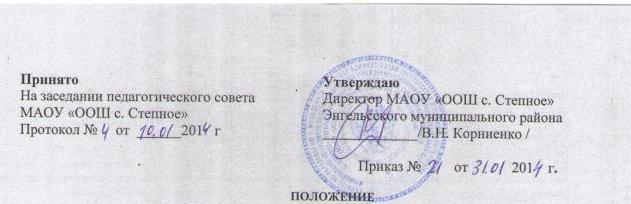  Универсальные учебные действия (УУД) и   результаты(показатели развития)Основные критерии УУД и   результатовМероприятияСроки Личностные универсальные учебные действияЛичностные универсальные учебные действияЛичностные универсальные учебные действияЛичностные универсальные учебные действияРегулятивные универсальные учебные действияРегулятивные универсальные учебные действияРегулятивные универсальные учебные действияРегулятивные универсальные учебные действияПознавательные универсальные учебные действияПознавательные универсальные учебные действияПознавательные универсальные учебные действияПознавательные универсальные учебные действияКоммуникативные универсальные учебные действияКоммуникативные универсальные учебные действияКоммуникативные универсальные учебные действияКоммуникативные универсальные учебные действия